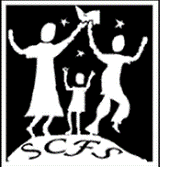 SOUTH COLUMBIA FAMILY SCHOOLHealthy and Safe Schools PlanIntroductionIn 2017, the Oregon State Legislature passed SB 1062, which requires that, every school district, education service district, and public charter school develop a Healthy and Safe Schools Plan (HASS Plan). Each organization’s HASS Plan has specific requirements that must be included for the HASS Plan to comply with state law. All HASS Plans are due to the Oregon Department of Education by July 1, 2019. Additionally, each school district, education service district, and public charter school is required to certify annually that the organization continues to comply with the requirements of the HASS Plan by filing an Annual Statement. The following plan was developed to meet these requirements.Responsible PersonThe person responsible for administering and implementing the Healthy and Safe Schools Plan: Name:  Ray BrownPosition Title:  PrincipalPhone Number:  503-366-9009 Email Address:  rbrown@scappoose.k12.or.us Mailing Address:  34555 Berg Rd.  Warren OR  97053The person who is the designated IPM Coordinator:Name: Bruce Rask Position Title:  Facilities ManagerPhone Number:  971-200-8000Email Address:  brask@scappoose.k12.or.us Mailing Address:  33589 SE High School Way, Scappoose OR  97056The person responsible for AHERA information:Name:  Ray BrownPosition Title:  PrincipalPhone Number:  503-366-9009 Email Address:  rbrown@scappoose.k12.or.us Mailing Address:  34555 Berg Rd.  Warren OR  97053List FacilitiesAll facilities owned or leased by South Columbia Family School where students or staff are present on a regular basis are covered by this HASS Plan. The list of those buildings and facilities is below:Elevated Levels of Lead in Water Used for Drinking or Food PreparationAll school districts, education service districts, and public charter schools are required to test for and eliminate exposure to elevated levels of lead in water used for Drinking and Food Preparation through either remediation or eliminating access, according to OAR 333-061-0400 and OAR 581-022-2223. In conformance with those administrative rules, South Columbia Family School certifies the following:All testing was done according to the testing requirements in OAR 333-061-0400;All samples were analyzed by a lab accredited by Oregon Health Authority to test for those materials;All water fixtures required to be tested under OAR 333-061-0400 were tested for elevated levels of lead in accordance with the testing schedule developed by the Oregon Health Authority; andThe testing schedule for each building covered by this plan is set forth below:Lead PaintIn order to comply with the United States Environmental Protection Agency’s Renovation, Repair and Painting Program Rule, South Columbia Family School will either contract only with certified lead based paint renovation contractors licensed by the Oregon Construction Contractors Board, or use district staff that are certified by the Oregon Health Authority to perform the work.AsbestosSouth Columbia Family School complies with the federal Asbestos Hazard Emergency Response Act (AHERA). All required asbestos management plans are available for viewing by submitting a request to Ray Brown.  Note: Building was constructed post-asbestos usage.RadonSouth Columbia Family School has developed a radon plan as required by ORS 332.345. Community members can access a copy of the radon plan here: Radon Plan Test results will be made public and are available her: Radon Test ResultsIntegrated Pest ManagementScappoose School District has adopted an Integrated Pest Management (IPM) plan as required by ORS 634.700 through 634.750. Community members can access a copy of the IPM plan here: IPM Plan Our school is located on Scappoose property, and they take care of this for us.Carbon Monoxide DetectorsSouth Columbia Family School certifies that all buildings subject to the Healthy and Safe Schools Plan comply with the carbon monoxide detection standards in the state building code that was in effect when the building was originally constructed or as required by building code due to addition, upgrade, or remodel.Test Results PublicationSouth Columbia Family School is complying with the requirement to provide access to test results, as defined by OAR 581-022-2223 within 10 business days as defined by ORS 332.334. Test results can be found on South Columbia Family School’s at: https://www.scfamilyschool.net/ under About Us > Documents and Newsletters.Specific test results can be found as follows: Lead in Water Radon Test ResultsAdditionally, copies of all test results are available at 34555 Berg Road, Warren, OR  97053 will also use current South Columbia Family School email lists or communications programs to provide final test results to staff, students, parents of minor students, and other members of the community. This includes providing actual final test results or providing direct access to final test results through links in the communications. Please contact Ray Brown, principal, at rbrown@scappoose.k12.or.us to be added to current district email lists and programs.I certify that the above information is true and accurate to the best of my knowledge. Facility NameFacility AddressSouth Columbia Family School34555 Berg Road, Warren, OR 97053Facility NameYear of Last TestNext Scheduled Test 
(Beginning of 6 year schedule)Schedule or Exemption ReasonSouth Columbia Family School20172023 fiscal year6 year scheduleRay Brown Principal4/13/20Electronic signature of authorized representativeTitleDate 